Region B Regional Homeland Security Oversight Committee Meeting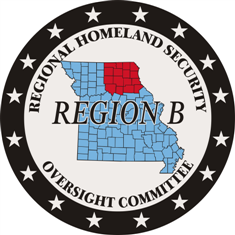 Moberly Municipal Building204 North Clark, Moberly, MO January 27, 2020 9:30 a.m.MinutesParticipantsAll those in attendance have been incorporated into the minutes by the attached signature sheets.Call Meeting to OrderRegion B RHSOC Chairman Tom Yates called the meeting to order at approximately 9:30 a.m. and welcomed everyone.Determination of QuorumIt was determined there was a quorum present.Approval of January 27, 2020 AgendaDana Tarpening made a motion to approve the January 27, 2020 agenda; motion seconded by George Albert. Unanimous voice vote of approval.Approval of October 28, 2019 Meeting MinutesDana Tarpening made a motion to approve the October 28, 2019 Region B RHSOC minutes.  Motion seconded by George Albert.  Unanimous voice vote of approval. Grant UpdatesChelsey Call provided a grant update from OHS and informed the group the FY 2020 grant application will be released soon.   Program UpdatesTom Charrette provided a MOSWIN update for the state and outlined some training dates for the Region B RHSOC.   Jeff Alton reported the next Region B Coordinators meeting will be held on March 3, 2020 and shared additional upcoming training dates with the group.Region B RHSOC Old BusinessFY 2017 Project ReportHannibal Fire Department- Project is completed. Chariton County Emergency Management- Project is completed. Marion County Emergency Services 911- Project is completed.Region B RHSOCJanuary Minutes Page 2M & A- Project is completed.Schuyler County Emergency Management- Project is completed. Adair County Health Department- Project is completed.  Region B ID Badge Development- Project is completed.  Milan Rural Fire Department- Project is completed. Schuyler County Health Department- Project is completed.  Macon County Health Department- Project is completed.  City of Bevier- Project is completed. Radio Project- Project is completedFY 2018 Project ReportAdair County Health Department- Spending plan was provided.  Project is close to completion. Clark County EMD- Project is completed. Adair County Health Department- Spending plan was provided.  Project is close to completion.City of Clarence- Spending plan was provided.  Project is close to completion.  Marion County Emergency Services- Project is completed. Macon County Sheriff- Project is completed.  Ralls County Sheriff- Project is completed.City of Hannibal- Spending plan was provided.  Project is close to completion.City of Brookfield- Project is completed. Jon Dungan made a motion to approve the spending plans as submitted; Glenn Eagan seconded the motion.  A roll call vote was taken as follows:  Mike Kindle-yes, Glenn Eagan-yes, Dennie Carothers- yes, George Albert-yes, Shawn Smith-yes, Dana Tarpening-yes, Bob Donelson-yes, John Dungan-yes, Keith Mosley-yes.Region B RHSOCJanuary Minutes Page 3        c.  FY 2019 Project Report 		Hannibal Fire Department- No activity		Marion County 911- No activity		Brookfield Police Department- No activity		Kahoka Fire Department- No activityAdair County Health Department- No activity		Schuyler County Sheriff’s Office- No activity 		Moberly Police Department- No activity		Adair County Health Department- No activity		Schuyler County Sheriff Department- No activity		Ralls County- No activity		Adair County Health Department- No activity		Moberly Police Department- No activity		M & A- No activityRegion B RHSOC New BusinessDiscipline Vacancies- A discussion among EMDs took place regarding the EMD Discipline and their recommendation to the Working Group. Glenn Eagan made a motion for Dennie Carothers to serve as the Primary and Dennis Goldsmith to serve as the Alternate; George Albert seconded the motion.Mike Kindle made a motion to accept the EMDs recommendation for the EMD Discipline and the remaining Discipline members that were presented; George Albert seconded the motion. Unanimous voice vote of approval. Open DiscussionNo discussion held.  Set Next Meeting Date and LocationThe next Quarterly RHSOC meeting will be held Monday, April 20, 2020 at 9:30 am.  Location will be determined at a later date.Region B RHSOCJanuary Minutes Page 4       Adjourn MeetingGlenn Eagan made a motion to adjourn the January 27, 2020 Region B RHSOC meeting; Mike Kindle seconded the motion.  Unanimous voice vote of approval. Respectfully submitted,Devyn Campbell